BEGINNING BALANCE 991,628.29
01/04 CMS - CR PYMT MARS 529.10+ 992,157.39
ETIQA FAMILY TAKAFUL
ETIQA CLAIM
6626337
01/04 CMS - CR PYMT MARS 6,751.63+ 998,909.02
EFTB - FAMILY TAKAFU
ETIQA CLAIM
663398227/04 DEBIT RPP S/CHG .50- 288,469.39
01/04 CMS - CR PYMT MARS 242.00+ 999,151.02
ETIQA FAMILY TAKAFUL
ETIQA CLAIM
6556592
01/04 CMS - CR PYMT MARS 262.00+ 999,413.02
ETIQA FAMILY TAKAFUL
ETIQA CLAIM
6568745
01/04 CMS - CR PYMT MARS 492.00+ 999,905.02
ETIQA FAMILY TAKAFUL
ETIQA CLAIM
661354601/04 CMS - CR PYMT MARS 500.00- 999,905.02
ETIQA FAMILY TAKAFUL
ETIQA CLAIM
6613511
01/04 CMS - DR CORP CHG 78.00- 983,667.19
CMS - DRaa CORP CHG01/04 CMS - CR PYMT MARS 5,336.65+ 989,003.84
TNBA
220000313501/04 CMS - CR PYMT MARS 5,000.00+ 989,003.84
TNBA
2200003122
PYT FR PERMODALAN NA
02/04 TRANSFER TO A/C 199.00+ 989,202.84
EJ BAYU *
PCR TEST
Pcr test
02/04 CMS - CR PYMT MARS 177.55+ 989,380.39
ELIB A/C-DATARAN (PA
ETIQA CLAIM
6618588
02/04 CMS - CR PYMT MARS 1,232.00+ 990,612.39
ELIB A/C-DATARAN (PA
ETIQA CLAIM
656650827/04 CLEARING CHQ DEP 2,029.09+ 85,048.73
02/04 CMS - CR PYMT MARS 757.00+ 991,369.39
ELIB A/C-DATARAN (PA
ETIQA CLAIM
6624097
02/04 TRANSFER TO A/C 136.00+ 991,505.39
TNBA
CLAIM27/04 DEBIT RPP S/CHG .50- 188,468.89Sample Format OutputMy Existing process/Flow1. Export PDF to text2. Convert to excel (this part I believe cause the overall process to slow because i need to do if then else to populate the below field)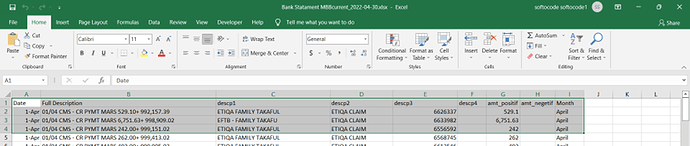 3. Do a query to populate the output (create datatable) Need advice on how can I speed up the overall process.Name            Number Of transaction         Total              (postif)Total              (Negetif)DateETIQA FAMILY TAKAFUL41,525.1AprilETIQA FAMILY TAKAFUL1500.00TNBA210,336.65April